 ST ANTHONY’S PRE-SCHOOL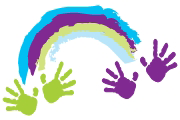 St Peter's Community CentreHolmes Avenue/Hangleton Road , Hove BN3 7LQTel. 0771 809 7869Owner:	Lynne Butler, 11 Orchard Gardens, HOVE E Sussex.BN3 7BH  Tel.01273 772323							29th March 2021Dear Parents,Dates for your calendarThe Easter holidays are approaching and we shall be closed for two weeks and 1 day from this Friday 2nd April, Good Friday and re-open on Monday 19th April. The Pre-school will also be closed on Monday 3rd May, Mayday Bank Holiday, and Thursday 6th May as the hall will be used as a polling station for the local elections.The summer term is 13 weeks long with the first half term being 6 and the final half term is 7 weeks, CovidAlthough restrictions are easing and we have hope for a return to normality, please stick to the Covid rules:•	Wear a face mask during drop off and pick -up;•	Only 1 parent to drop-off or pick-up;•	Maintain 2m distance from other adults,•	And if you need to pass any information to us, please text or email rather than delay other parents at the door.Do not send your child into Pre-school if they have any of the following symptoms:•	A high temperature – this means you feel hot to touch on your chest or back (you do not need to measure your temperature).•	A new, continuous cough – this means coughing a lot for more than an hour, or 3 or more coughing episodes in 24 hours (if you usually have a cough, it may be worse than usual).•	A loss or change to your sense of smell or taste – this means you've noticed you cannot smell or taste anything, or things smell or taste different to normal.If your child has any of these symptoms, do not come to Pre-school, get a test to check if they have coronavirus and stay at home until you get their result. Thank you for your co-operation.Easter Fund Raising CompetitionAttached, you will find a letter regarding our fundraising competition. The money raised will be split between the Pre-school, to buy educational equipment to enhance the learning of your children, and a children’s charity. Please complete the picture & collect sponsors for your child over the Easter holidays. The picture with money collected should be returned after the Easter holidays, but by Friday 30th April at the latest. There will be 6 prizes for the winners in the three different age groups 2 year olds; 3 year olds and 4 year olds.Sports DayWe hope to hold our sports day on the green opposite the windmill in Holmes Avenue after the June date set by the Government for further easing of restrictions. More details nearer the time.ArrivalsA reminder that our morning session times are from 8.30 or 9.00. If you attend the 8.30 start please arrive before 8.45. After this time the door will not be opened until 9.00.Please consider if the contents of your child’s packed lunch box need to be refrigerated during warmer weather, ensure your child’s name is on the item and notify the member of staff upon arrival so that we can record it. Please ensure that all drinks/flasks/lunch boxes, coats, hats, and removable clothing are clearly named. I would also ask you to dress your child in clothing that your child can remove themselves when going to the toilet.                                                                                                            Please note that if your child has a bout of sickness or diarrhoea then you need to keep him/her off school for 48 hours. This is to stop the illness spreading to others.Leaving for Reception ClassSummer term is a very important time for our older children who are leaving for mainstream schools in July. We will be helping them to prepare for their new school by supporting them to write their names, numbers to 10 and letters of the alphabet. We shall also be focussing on mathematics, language and personal and social development each day using the wide range of educational equipment that we have at the pre-school. In order to make the transition to school an easier one, for part of each session, the children will be grouped with others who are attending the same school to encourage familiarity and friendships. Would you therefore please indicate on the slip what school your child will hopefully go to. It would be very helpful if you could support this learning at home by playing appropriate board or dice games etc.FacebookDo remember to look at our St. Anthony’s Preschool weekly face book page to see and news and what your children have been doing during the week.30 hours Reminder to all those who claim the 30 hours that you need to have already registered to qualify for the 30 hours for the coming summer termSeptember BookingsFor those children returning to us in September, please find attached a booking form. We have received many bookings already for September 2021 and to ensure that you get priority, please complete the form as soon as possible.ThemesOur weekly themes for next half term are as followsYours sincerely,Lynne Butler................................................................................................................................................New SchoolMy child ……………………………………………………………………….. will hopefully be attending …………….........................................................…………………. school in September.Signed ………………….…………………………..	          		Date ……………………….……Friday 2nd April Monday 19th AprilMonday 3rd May Thursday 6th MayMonday 31st MayMonday 7th JuneFriday 23rd JuneGood Friday - Pre-school closed for Easter holidayPre-school re-opensPre-school closed for Mayday Bank holidayPre-school closed for local Government electionsPre-school closed for half-term holiday Pre-school re-opensLast day of summer term19/4/2126/4/21  4/5/2110/5/2117/5/2124/5/21FarmsAll about meHomes & Habitats    (closed – 3rd & 6th May)      Fruit & VegetablesPeople who help us  Mini Beasts/Insects